    RESEARCH PROPOSALNew for GSC          / Revised for GSC Title abcdefgh…………………………………………………………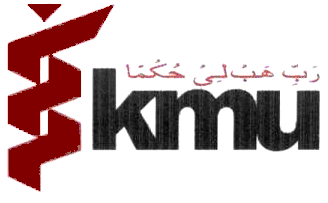 SUBMITTED BY:                		           ABC,                                                                       M.Phil Scholar (Histopathology).RESEARCH SUPERVISOR:	           Dr. XYZ                                                                         Assistant Professor, Histopathology,                                                                       Institute of Basic Medical Sciences,						IBMS, KMU, Peshawar.CO-SUPERVISOR:                                  Student Email: abc123@gmail.comSupervisor Email: xyz123@gmail.com                           GRADUATE STUDIES COMMITTEE                 Prof. Dr. Jawad Ahmed Prof. Dr. Abid Sohail Taj          				    Dr. Zilli Huma      Dr. Inayat Shah			         	      		    Dr. M. Jaffar Khan  Dr.Tayyab Ur Rehman    					     Dr. Asif Ali INSTITUTE OF BASIC MEDICAL SCIENCES, KHYBER MEDICAL UNIVERSITY, PESHAWAR(November 2016)